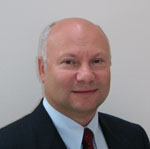 講師：Zinovy Royzen TRIZ領域國際大師 - Zinovy Royzen, 機械工程碩士華盛頓州西雅圖萃智諮詢公司的創始人兼總裁阿爾舒勒萃智研究學會聯合創始人兼會長  Dr. Zinovy Royzen是萃智顧問的領航者、項目協調員、培訓師和萃智開發人員，教導過的工程師數以千計。自1980年起，Royzen Zinovy致力於將萃智應用到新產品的開發、品質改良、降低成本和創新問題解決方法的發掘。打從1984年就開始了開發萃智與教授萃智的生涯。帶領過無數工作團隊，包括: 美國鋁業公司、飛機製造商波音、伊士曼柯達公司、福特汽車、惠普企業、金百利克拉克、利盟、樂金電器股份有限公司、朗訊科技有限公司、美國國家航空暨太空總署、普拉格能源公司、飛利浦半導體、三星、西門子、威騰電子和全錄公司。在創新領域，識別最佳的問題以解決和排除衝突是至關重要的。在創新當中，產品的一個特徵或功能改良，亦或是過程導致的另一個功能性特徵惡化，衝突或矛盾是最艱難的問題，因此，在兩者間取得平衡是最常被建議的解決之道。在不適用折中的情況下，衝突可能需要等上好幾年才會被解決。在最大限度地降低成本時使用尖端萃智，即便是最棘手的矛盾問題也能夠定期得以解決。透過幾個案例的說明，將看到此方法的有效性，創新設計/製造更好產品及解決困難工程問題。本課程由TRIZ大師教導如何利用現代頂級萃智(Top-TRIZ)手法以創新設計及製造更好產品及解決困難工程問題。學習效益:如何分析產品或流程How to analyze a product or a process 如何定義值得被解決的問題How to define problems that are worth solving 如何解決沒有折中辦法的衝突How to solve conflicts without any trade-off 如何開發突破性的概念How to develop breakthrough concepts 如何系統化點子產生的過程How to systematize the process of idea generation 如何開發新一代的產品或過程How to develop the new generation of a product or a process如何加速產品和流程的演變How to accelerate the evolution of your products and processes如何提高創意工作的效率和顯著的成果How to increase effectiveness of your creative work and results dramatically課程大綱:一個狀況和問題形成的分析 (Analysis of a Situation and Problem Formulation)理想方式(設計理想的產品或流程的最佳方向)(Ideal Ways (the best directions to design the ideal product or process))解決功能不足這一類的問題(Solving a class of problems called an Insufficient Function)解決衝突這一類的問題(Solving a class of problems called a Conflict)解決有害或不需要功能這一類的問題Solving a class of problems called a Harmful or Unwanted Function解決測量這一類的問題Solving a class of problems called Measurement 解決揭示失敗之因這一類的問題Solving a class of problems Revealing the Causes of a Failure應用技術預測加速開發新一代產品和流程Accelerated development of the new generation of products and processes byapplying Technological Forecast萃智方法的聯合運用Combined application of TRIZ Methods報名表-------------------------------------------------------------------------------------------------------【注意事項】網路課程繳完費後會寄一份講義及帳號密碼‧需報帳者，請務必填寫「公司抬頭」及「統一編號」欄位，以利開立收據作業。‧項目務請填寫以利行前通知或有臨時注意事項時聯絡。‧.團報時每人仍需填一份資料，並加註團報聯絡人聯絡資料。報 名 表  衝突解決下之創新應用於電子工程  衝突解決下之創新應用於電子工程  衝突解決下之創新應用於電子工程  衝突解決下之創新應用於電子工程  衝突解決下之創新應用於電子工程  衝突解決下之創新應用於電子工程  衝突解決下之創新應用於電子工程  衝突解決下之創新應用於電子工程  衝突解決下之創新應用於電子工程報 名 表姓    名*性    別E-MAIL*報 名 表公司/單位*部    門職   稱報 名 表電   話*行動電話*報 名 表地   址*報 名 表收據抬頭：收據抬頭：收據抬頭：收據抬頭：收據抬頭：統一編號：統一編號：統一編號：統一編號：報 名 表網路課程網路課程網路課程一般註冊費一般註冊費一般註冊費防疫期間特別價防疫期間特別價防疫期間特別價報 名 表網路課程網路課程網路課程□ NT$4,000□ NT$4,000□ NT$4,000□ NT$2,000□ NT$2,000□ NT$2,000報 名 表( Total ) 總計以上價格不含學員個人付款之郵電與相關匯款費用( Total ) 總計以上價格不含學員個人付款之郵電與相關匯款費用( Total ) 總計以上價格不含學員個人付款之郵電與相關匯款費用( Total ) 總計以上價格不含學員個人付款之郵電與相關匯款費用( Total ) 總計以上價格不含學員個人付款之郵電與相關匯款費用( Total ) 總計以上價格不含學員個人付款之郵電與相關匯款費用( Total ) 總計以上價格不含學員個人付款之郵電與相關匯款費用( Total ) 總計以上價格不含學員個人付款之郵電與相關匯款費用( Total ) 總計以上價格不含學員個人付款之郵電與相關匯款費用付款方式銀行/ATM轉帳銀行/ATM轉帳銀行：兆豐國際商業銀行 竹科新安分行 總行代號 017 帳號：020-09-10136-1　  戶名：中華系統性創新學會銀行：兆豐國際商業銀行 竹科新安分行 總行代號 017 帳號：020-09-10136-1　  戶名：中華系統性創新學會銀行：兆豐國際商業銀行 竹科新安分行 總行代號 017 帳號：020-09-10136-1　  戶名：中華系統性創新學會銀行：兆豐國際商業銀行 竹科新安分行 總行代號 017 帳號：020-09-10136-1　  戶名：中華系統性創新學會銀行：兆豐國際商業銀行 竹科新安分行 總行代號 017 帳號：020-09-10136-1　  戶名：中華系統性創新學會銀行：兆豐國際商業銀行 竹科新安分行 總行代號 017 帳號：020-09-10136-1　  戶名：中華系統性創新學會銀行：兆豐國際商業銀行 竹科新安分行 總行代號 017 帳號：020-09-10136-1　  戶名：中華系統性創新學會付款方式■諮詢窗口：(03)5723200   ■會址：30071新竹市光復路二段350號5樓   ■E-MAIL：service@ssi.org.tw■諮詢窗口：(03)5723200   ■會址：30071新竹市光復路二段350號5樓   ■E-MAIL：service@ssi.org.tw■諮詢窗口：(03)5723200   ■會址：30071新竹市光復路二段350號5樓   ■E-MAIL：service@ssi.org.tw■諮詢窗口：(03)5723200   ■會址：30071新竹市光復路二段350號5樓   ■E-MAIL：service@ssi.org.tw■諮詢窗口：(03)5723200   ■會址：30071新竹市光復路二段350號5樓   ■E-MAIL：service@ssi.org.tw■諮詢窗口：(03)5723200   ■會址：30071新竹市光復路二段350號5樓   ■E-MAIL：service@ssi.org.tw■諮詢窗口：(03)5723200   ■會址：30071新竹市光復路二段350號5樓   ■E-MAIL：service@ssi.org.tw■諮詢窗口：(03)5723200   ■會址：30071新竹市光復路二段350號5樓   ■E-MAIL：service@ssi.org.tw■諮詢窗口：(03)5723200   ■會址：30071新竹市光復路二段350號5樓   ■E-MAIL：service@ssi.org.tw